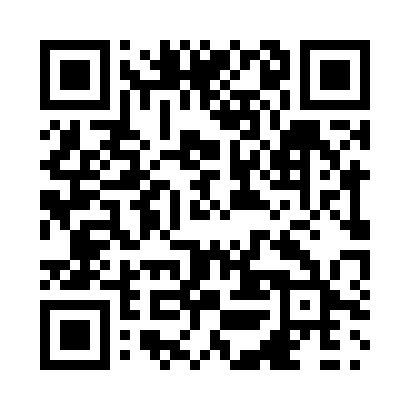 Prayer times for Battle Bend, Alberta, CanadaWed 1 May 2024 - Fri 31 May 2024High Latitude Method: Angle Based RulePrayer Calculation Method: Islamic Society of North AmericaAsar Calculation Method: HanafiPrayer times provided by https://www.salahtimes.comDateDayFajrSunriseDhuhrAsrMaghribIsha1Wed3:525:531:236:318:5310:562Thu3:485:511:236:338:5510:593Fri3:455:491:236:348:5711:024Sat3:425:471:236:358:5811:055Sun3:395:461:226:369:0011:086Mon3:365:441:226:379:0211:117Tue3:335:421:226:389:0311:138Wed3:315:401:226:399:0511:149Thu3:315:391:226:409:0711:1510Fri3:305:371:226:419:0811:1511Sat3:295:351:226:419:1011:1612Sun3:285:341:226:429:1211:1713Mon3:275:321:226:439:1311:1814Tue3:265:301:226:449:1511:1915Wed3:265:291:226:459:1611:1916Thu3:255:271:226:469:1811:2017Fri3:245:261:226:479:1911:2118Sat3:245:241:226:489:2111:2219Sun3:235:231:226:499:2211:2320Mon3:225:221:226:509:2411:2321Tue3:225:201:226:509:2511:2422Wed3:215:191:236:519:2711:2523Thu3:205:181:236:529:2811:2624Fri3:205:171:236:539:2911:2625Sat3:195:151:236:549:3111:2726Sun3:195:141:236:549:3211:2827Mon3:185:131:236:559:3311:2828Tue3:185:121:236:569:3511:2929Wed3:175:111:236:579:3611:3030Thu3:175:101:236:579:3711:3031Fri3:175:101:246:589:3811:31